เรียน	คณบดีคณะเทคโนโลยีและนวัตกรรมผลิตภัณฑ์การเกษตร (ผ่านรองคณบดีฝ่ายวิจัยและนวัตกรรม)ตามที่คณะเทคโนโลยีและนวัตกรรมผลิตภัณฑ์การเกษตร มีนโยบายในการสนับสนุนค่าตรวจทานภาษาอังกฤษของบทความต้นฉบับ (Manuscript) สำหรับตีพิมพ์ในวารสารในฐานข้อมูลระดับนานาชาติ ตามหนังสือแนวปฏิบัติเลขที่ อว8705.1/กง ลงวันที่ 8 กุมภาพันธ์ 2566 ข้าพเจ้า……………………………………………………………………………….. มีความประสงค์จะส่งบทความต้นฉบับเรื่อง …………………………………………………………………………………………………………………………………………………………โดยมีข้าพเจ้าเป็น First author/Corresponding author (เอกสารแนบ) สำหรับตรวจทานภาษาอังกฤษ ณ…………………………………………………………………………………………………………….……….. สำหรับตีพิมพ์ในวารสาร…………………………………………………………..ซึ่งอยู่ในฐานข้อมูลนานาชาติตามก.พ.อ. เรื่องหลักเกณฑ์การพิจารณาวารสารทางวิชาการสำหรับการเผยแพร่งานทางวิชาการ ในการนี้ ข้าพเจ้าจึงขออนุมัติค่าตรวจทานภาษาอังกฤษของบทความต้นฉบับสำหรับตีพิมพ์ในฐานข้อมูลนานานาชาติ เป็นจำนวนเงินไม่เกิน 6,000 บาท (หกพันบาทถ้วน)ข้าพเจ้าขอรับรองว่าบทความดังกล่าวไม่เคยได้รับเงินสนับสนุนค่าตรวจทานภาษาอังกฤษของบทความวิจัยต้นฉบับจากแหล่งทุนภายในและภายนอกมหาวิทยาลัยมาก่อน และไม่เป็นบทความต้นฉบับที่ปรากฏอยู่ในวิทยานิพนธ์หรือไม่เป็นส่วนหนึ่งของการศึกษาเพื่อรับปริญญาวุฒิบัตร ประกาศนียบัตรของข้าพเจ้าจึงเรียนมาเพื่อโปรดพิจารณาอนุมัติ จะขอบคุณยิ่ง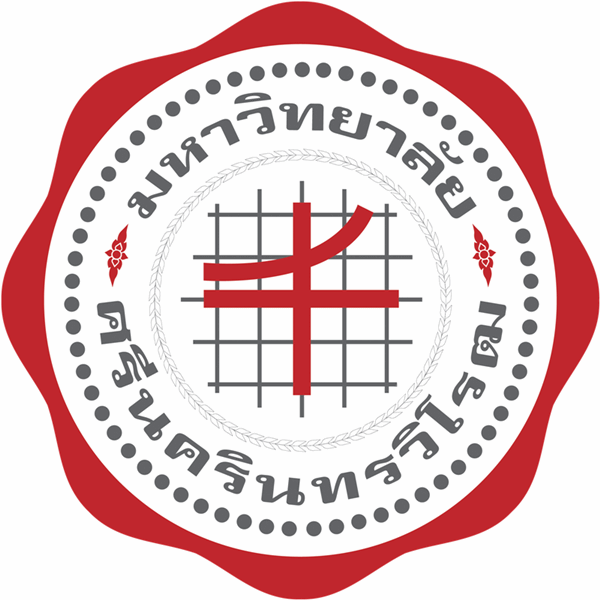 	   บันทึกข้อความ	   บันทึกข้อความ	   บันทึกข้อความส่วนงาน ส่วนงาน ส่วนงาน คณะเทคโนโลยีและนวัตกรรมผลิตภัณฑ์การเกษตร สาขาวิชา………… โทร. 271……..คณะเทคโนโลยีและนวัตกรรมผลิตภัณฑ์การเกษตร สาขาวิชา………… โทร. 271……..คณะเทคโนโลยีและนวัตกรรมผลิตภัณฑ์การเกษตร สาขาวิชา………… โทร. 271……..ที่อว 8705.อว 8705.อว 8705.วันที่เรื่องเรื่องขออนุมัติค่าตรวจทานภาษาอังกฤษของบทความวิจัยต้นฉบับสำหรับตีพิมพ์ในฐานข้อมูลนานานาชาติ ขออนุมัติค่าตรวจทานภาษาอังกฤษของบทความวิจัยต้นฉบับสำหรับตีพิมพ์ในฐานข้อมูลนานานาชาติ ขออนุมัติค่าตรวจทานภาษาอังกฤษของบทความวิจัยต้นฉบับสำหรับตีพิมพ์ในฐานข้อมูลนานานาชาติ ขออนุมัติค่าตรวจทานภาษาอังกฤษของบทความวิจัยต้นฉบับสำหรับตีพิมพ์ในฐานข้อมูลนานานาชาติ (……………………………………………….)ผู้ขออนุมัติเงินสนับสนุน(……………………………………………….)หัวหน้าสาขา……………………………………………………..คณะเทคโนโลยีและนวัตกรรมผลิตภัณฑ์การเกษตร